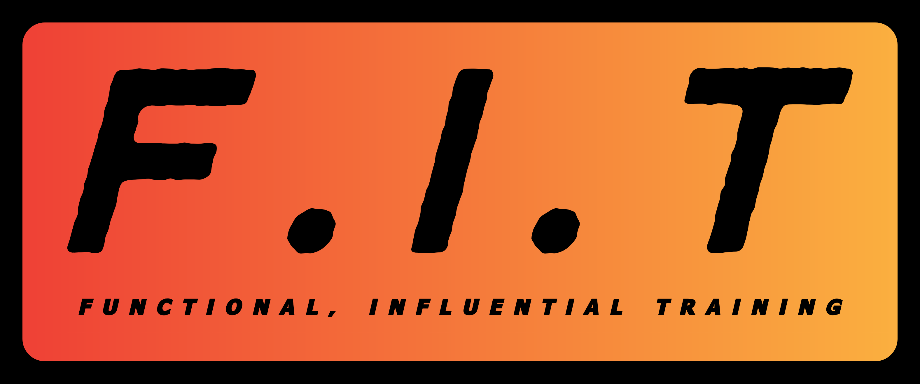 F.i.t. ltd Equal Opportunities and Diversity PolicyPolicyError! No bookmark name given.We promote a working environment in which diversity is recognised, valued and encouraged.  We acknowledge the multi-cultural and diverse nature of the UK workforce and society in general.  We are committed to principles of fairness and mutual respect where everyone accepts the concept of individual responsibility. These principles are embedded into F.i.t. ltd selection, recruitment, programme delivery, assessment and quality management/assurance. We recognize that discrimination in the workplace/provision of training in any form is unacceptable and, in most cases, unlawful. We view any breach seriously.  We will investigate and potentially take appropriate action where necessary when F.i.t. ltd procedures are not followed by staff members or our learners.  Definitions and Protected CharacteristicsThe law which says you mustn’t be discriminated against is called the Equality Act 2010. Discrimination which is against the Equality Act is unlawful. This means you can take action in the civil courts.Victimisation is when someone treats you badly or subjects you to a detriment because you complain about discrimination or help someone who has been the victim of discrimination. Because the Equality Act recognises you may be worried about complaining, you have extra legal protection when you complain about discrimination.If someone thinks you have a characteristic and treats you less favourably, that's direct discrimination by perception. ... Indirect discrimination occurs when an organisation's practices, policies or procedures have the effect of disadvantaging people who share certain protected characteristics.No learner, or anyone our organisation deals with, receives less favourable treatment because of their protected characteristics. The protected characteristics are:-AgeDisabilityGender ReassignmentMarriage and Civil PartnershipPregnancy and MaternityRace (including colour, nationality, ethnic or national origin)Religion or BeliefSexSexual OrientationF.i.t. ltd StanceIn adhering with this stance F.i.t. ltd ensures equality of treatment for all by aiming to:raise awareness of equality and diversityensure that you are never discriminated against or receive less favourable treatment because of a protective characteristicacknowledge any issues that could be defined as discrimination, victimisation or harassment with an appropriately sensitive and prompt investigationcomply with Active IQ in making suitable reasonable adjustments (http://www.activeiq.co.uk/centres/guidance-for-centres)  which can apply to all of the listed protected characteristics.Your ResponsibilitiesEach and every one of us is a stakeholder in the success of this policy.  We expect you to make a positive contribution towards maintaining an environment of equal opportunity throughout the organisation.  Please make sure you observe this policy at all times.  In particular, you have individual responsibility to adopt the following:Do not take unlawful discriminatory actions or decisions contrary to the spirit of this policyDo not discriminate against, harass, abuse or intimidate anyone on account of their protected characteristicsDo not place pressure on any other learners to act in a discriminatory mannerResist pressure to discriminate placed on you by others and report such approaches to an appropriate member of staffCo-operate when we investigate, including providing evidence of conduct which may amount to discriminationCo-operate with any measures introduced to develop or monitor equal opportunityDiscrimination is not just treating one person less favourably than another.  It can take place because:-someone associates with a person with a protected characteristic;someone is believed to possess a protected characteristic (even though they do not);We expect you to treat, and be treated by, other learners and the people our organisation deals with considerately and with respect.Where You Encounter DiscriminationIf you feel subject to discrimination of any kind as identified within this policy, make clear to the individual concerned that you find it unacceptable.  Person-to-person discussion at an early stage may be enough to resolve your concern without involving anyone else.  Alternatively, seek the help of a trusted colleague (e.g. a fellow learner or a trusted member of staff) and ask them to approach whoever has caused you offence.If discrimination continues, or you consider an instance to be particularly serious, you should consider who to highlight the issue with. For the majority of cases this will likely to be the tutor or assessor. However we appreciate that this staff member may be implicated in your concern and therefore when this happens they should approach the tutor/assessors line manager or the designated internal verifier. The staff member approached will carry out a suitable documented investigation or where more appropriate will refer the issue to an appropriate individual responsible for this area within the company… Please contact our managing director; Kerrie Louise West by email, fittraininglimited@gmail.comThe result of the investigation into alleged discrimination will be communicated to you with information including the action taken and outcome highlighted if applicable or appropriate. If you feel dissatisfied about the outcome of the investigation and you want to appeal then you will need to read our Appeals Procedure.Thank you for your contribution and commitment to making our policy work.